Conflict of Interest Disclosure Form(to be completed by scientific/organising committee members)NAME: Amit Bar-OrAFFILIATION: University of PennsylvaniaIn accordance with criterion 14 of document UEMS 2016/20 “EACCME® criteria for the Accreditation of Live Educational Events (LEEs)”, all declarations of potential or actual conflicts of interest, whether due to a financial or other relationship, must be provided to the EACCME® upon submission of the application. Declarations also must be made readily available, either in printed form, with the programme of the LEE, or on the website of the organiser of the LEE. Declarations must include whether any fee, honorarium or arrangement for re-imbursement of expenses in relation to the LEE has been provided.DISCLOSUREI have the following potential conflict(s) of interest to reportSignature:				Date:      November 4th 2019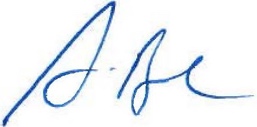 Type of affiliation / financial interestName of commercial companyReceipt of grants/research supports:Biogen Idec, Roche/Genentech, Merck/EMD Serono, Novartis, Sanofi-GenzymeReceipt of honoraria or consultation fees:Janssen/Actelion; Atara Biotherapeutics, Biogen Idec, Celgene/Receptos, Roche/Genentech, MAPI, Medimmune, Merck/EMD Serono, Novartis, Sanofi-Genzyme.Participation in a company speaker’s bureau: None Stock shareholder: NoneSpouse/partner: NoneOther support (please specify): None